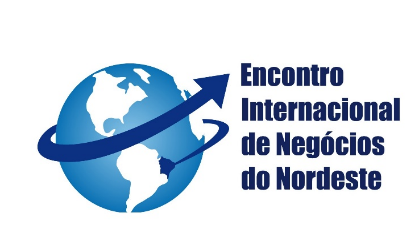 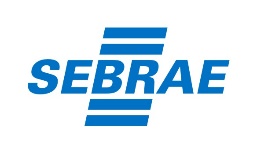 Termo de Adesão – XX EINNE12 a 14 de novembro de 2018 – Fortaleza – CearáDados da Empresa:Condições de Participação:Local e Data:______________________________________REPRESENTANTE LEGALNomeCargoRazão Social:Razão Social:Nome fantasia:Nome fantasia:Endereço:Endereço:CNPJ:E-mail:Telefone:Telefone:Representantes Legais*: Sr.(a): Cargo: CPF nº: Sr.(a):Cargo: CPF nº:* O(s) representante(s) legal(is) acima referido(s) possui(em) plenos poderes de representação para participação no XX EINNE, assumindo, para todos os fins legais, quaisquer responsabilidades decorrentes da assinatura deste TERMO DE ADESÃO, incluindo aceitação dos termos e condições que constam no EDITAL 001/2018.Representantes Legais*: Sr.(a): Cargo: CPF nº: Sr.(a):Cargo: CPF nº:* O(s) representante(s) legal(is) acima referido(s) possui(em) plenos poderes de representação para participação no XX EINNE, assumindo, para todos os fins legais, quaisquer responsabilidades decorrentes da assinatura deste TERMO DE ADESÃO, incluindo aceitação dos termos e condições que constam no EDITAL 001/2018.Contato para o evento: Cargo: Sr.(a): Telefone: E-mail: Contato para o evento: Cargo: Sr.(a): Telefone: E-mail: 1. A inscrição será efetivada somente após a assinatura deste Termo de Adesão. 2. O preenchimento e envio deste Termo de Adesão pelo(s) representante(s) legal(s) da empresa implica a aceitação plena dos termos e condições do EDITAL 001/2018, do XX EINNE, disponibilizado no endereço https://www.ce.sebrae.com.br.3. O Termo de Adesão deverá ser enviado digitalizado para o e-mail: einne@ce.sebrae.com.br